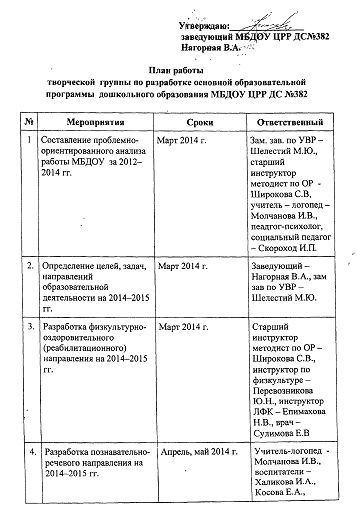 5.Разработка социально-личностного направления на 2014–2015 гг.Апрель 2014 г.Педагог-психолог, социальный педагог – Скороход И.П., Воспитатели – Новикова В.В., 6.Разработка художественно-эстетического направления на 2014–2015 гг.Май 2014 г.Музыкальный руководитель – Борискина Е.В., педагог ДО – Васильева К.С.7.Составление учебного плана,  режима/распорядка  дня, годового календарного учебного графика работы МБДОУ ЦРР ДС №382 на 2014-2015 уч.год.Май 2014 г.Зам. зав по УВР – Шелестий М.Ю.8.Моделирование образовательного процессаИюнь 2014 г.Зам. зав по УВР – Шелестий М.Ю.9.Разработка управленческого блокаАвгуст 2014 г.Заведующий – Нагорная В.А.10.Обсуждение и корректировка проекта ООП ДО МБДОУАвгуст 2014 г.Заведующий –Нагорная В.А., зам. зав по УВР – Шелестий М.Ю., старший инструктор методист – Широкова С.В.11.Представление и обсуждение проекта ООП ДО МБДОУ на педагогическом совете4 неделя августа  2014 г.Заведующий – Нагорная В.А., зам. зав по УВР – Шелестий М.Ю.